A süttői zsidó temetőBarakka GáborTalán vannak olyan süttői lakosok, akiknek a cím meglepetést jelent. Pedig nem is oly régen a XX. század elején, létezett egy kis létszámú zsidó közösség a faluban. Főleg kereskedők, akik akkor itt megtelepedtek. Kibérelték az üzleteket, fa- és borkereskedéssel foglalkoztak az 1940-es évek elejéig. Statisztikai adatok szerint már 1881-ben 27 főt jegyeztek fel, miközben a falu össznépessége 1600 fő volt. Ettől az időtől kezdve növekedett a betelepülő zsidó lakosok száma, a legtöbben 1900-ban voltak, amikor létszámuk 72 fő. Az is igaz, hogy ez az időszak a kőfaragó ipar fellendülésének szakasza. Volt munka és folyamatosan érkeztek a külföldi, főleg olasz, munkavállalók. A falu gyarapodott és ezzel párhuzamosan megjelentek a kereskedők. A falu össznépessége elérte ennek az időszaknak csúcsát, 2230 főt.Aztán bekövetkezett a válság időszaka, csökkent a munkalehetőség, sokan munkanélkülivé váltak, elkezdett csökkenni a falu népessége, megindult az elvándorlás. 1910-re a falu lakosainak száma már csak 1915, 1920-ra 1791, majd 1930-ra 1504 főre apadt. Ezzel párhuzamosan csökkent a zsidó lakosság létszáma; 1910-ben már csak 30, 1920-ban 19, és 1930-ra 5 főre csökkent számuk.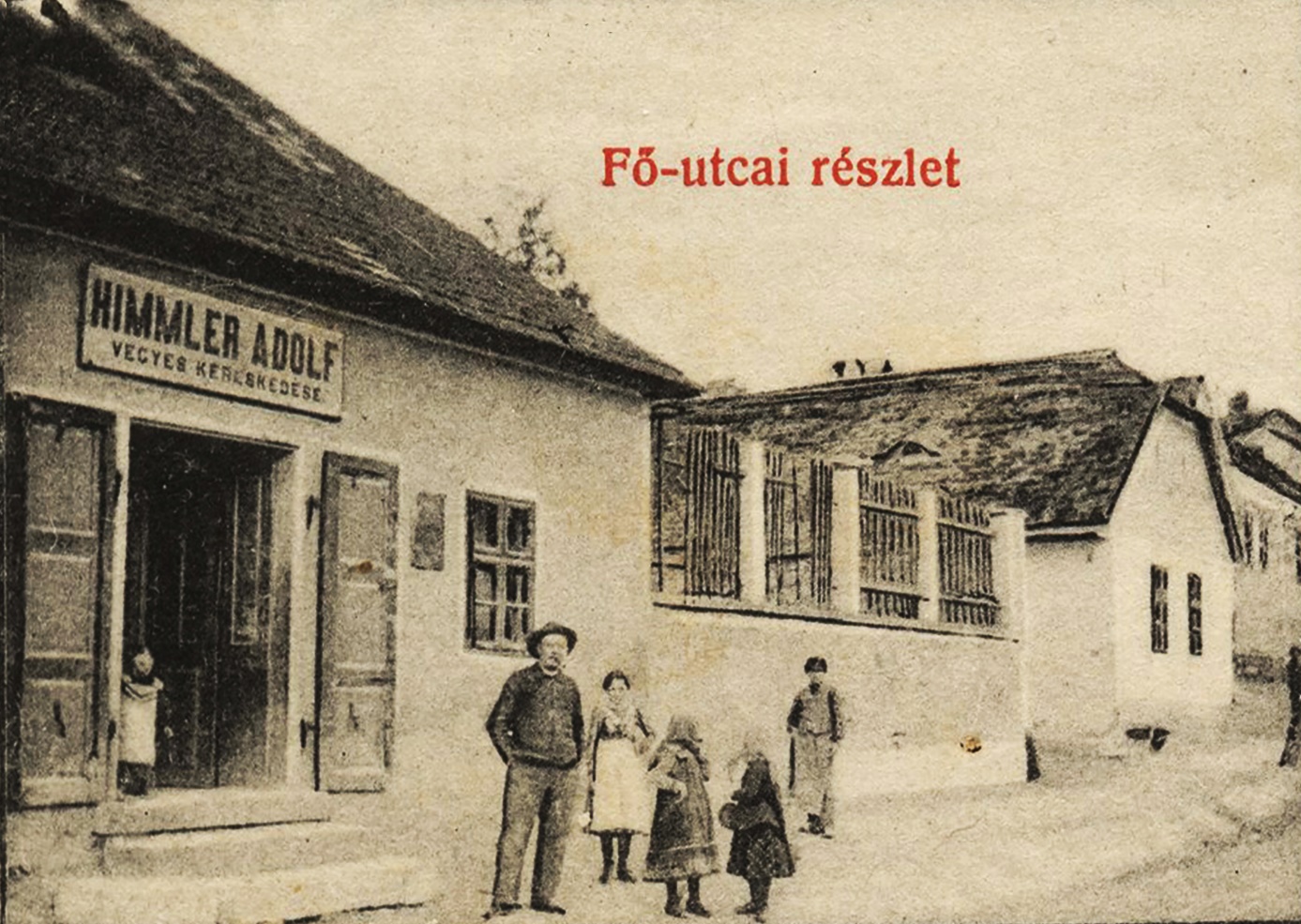 Természetesen az ő életüket is befolyásolták a külső körülmények, ahogy a süttőieket érintették a betegségek és nagy volt a gyermekhalandóság, úgy a zsidó lakosok közül is többen itt haltak meg. Egy részüket a falu területén kialakított temetőben temették el, vagy Piszkén ahol a két falu gyülekezeti központja volt.Piszkén és Lábatlanon, mindig jelentősebb számú zsidó népesség élt, mint Süttőn, ez indokolja, hogy a gyülekezet központja Piszkén legyen. Itt volt az imaházuk, amelyet egy lakásból alakítottak ki, ezt a házat a közösség megszűnésével újra lakóházként vették használatba. Süttőn a temetőt az akkor még falu szélének számító Altgebirg (Öreghegy) dűlőben alakították ki. A közöség által megvásárolt terület még mind a mai napig az izraelita hitközség tulajdonában van.A temető egy háromszög alakú lejtős terület, amely az Öreghegyi szőlő dűlőbe vezető két út között fekszik. A mai állapotában bokrokkal és fával benőtt, elhanyagolt terület. A temetőben 17 kisebb-nagyobb síremlék található, nagyrészük még álló helyzetben. Többségük süttői vöröskőből faragva, valószínűleg süttői kőfaragók által, amit semmi nem igazol, mivel a feliratok többsége héberül van írva. Mellette három esetben németül, kettőnél magyarul van kiegészítve a szöveg. Egy sírkövön található a következő feljegyzés: Wilheim M. Piszke, ami utalhat a kőfaragóra.Legrégebbi sírkő 1889-ből és a legutolsó 1928-ból való. 11 gyermek és 8 felnőtt, ebből egy házaspár síremléke található, összesen 17 sírkővel jelezve. A családnevek: Abrahamovits, Bruhner, Eichbaum, Gans, Himmler, Karalel, Schönfeld.A temető alaprajza:A sírfeliratokról feljegyzés előszőr 1998-ban kaptam, az Önkormányzat által összehívott, a Millenniumi évforduló megrendezésével kapcsolatos operatív bizottsági értekezleten. A kéziratot Szabó András mutatta meg, hogy a készülő monográfiámhoz felhasználhassam. Az ő elmondása szerint a sírkövek héber feliratainak fordítására megkérte még 1995-ben Radnóti Zoltánt. Sajnos a kéziratból a héber írás számítógépre való átvitele számomra nehézségekbe ütközött, ezért megkértem volt gimnáziumi osztálytársamat dr. Kőnig Editet, hogy segítsen abban, hogy a héber feliratokat is publikálni tudjam. Rajta keresztül kaptam meg Csillag Ferenctől a feliratok digitalizálását. Köszönet érte.Alsó út Süttő feléAlsó út Süttő feléAlsó út Süttő feléAlsó út Süttő feléAlsó út Süttő feléAlsó út Süttő feléAlsó út Süttő feléAlsó út Süttő feléAlsó út Süttő feléAlsó út Süttő feléAlsó út Süttő feléAlsó út Süttő feléAlsó út Süttő felé1.2345678910117. sor15.16.17.6. sor12.14.5. sor13.4. sor11.3. sor 10.2. sor 6.7.8.9.1. sor1.2.3.4.5.Felső út Piszke feléFelső út Piszke feléFelső út Piszke feléFelső út Piszke feléFelső út Piszke feléFelső út Piszke feléFelső út Piszke feléFelső út Piszke feléFelső út Piszke feléFelső út Piszke feléFelső út Piszke feléFelső út Piszke feléFelső út Piszke feléSírhelyFeliratsírhelyhier ruhetGans Lajosder in seinem 11tenLebensjahre zumgroßten Schmertzseiner Āeltern am22 Dezember 1889Verseiden isthier ruhet im ihren4 Lebensjahre zumgrößten Schmerze ihrenĀeltern am 25 Dezember1889.verstorbeneFrida GansFriede ihrer Ascheפ''נה'לדה רבקה בת כה''ראב'גדר אברהאמאו'תשנפטר ב'ום ח' אדר שנ' תרנ''רתנצב''הItt nyugszikA kislány Rebekka a rabbikhoz hasonló Avigolor Abrahamovits lánya.Meghalt Ádár második hónapjának 8. napján 657. évbenhier ruhetRegina Abrahamovitsgestorben am 14ten Marz 1897in ihren 7ten LebensjahrFriede ihrer Ascheפ''נהא'ש ה'קר הנעלה רהנכבד כ''ה'ששכר דוב בן ג'טל שענפעלדנפטר בש''ט ב'ום מרחשון תרס''גתנצב''הItt nyugszikA drága, a magasztos, a megtisztelt férfi a rabbihoz hasonlatosIsszachár Dor, Gitl Schönfeld fiaMeghalt jó öregségben Márhesván 10. napján 663 (1902 tele)Legyen a lelke…                                                                                        Wilheim M.                                                                                                 Piszke 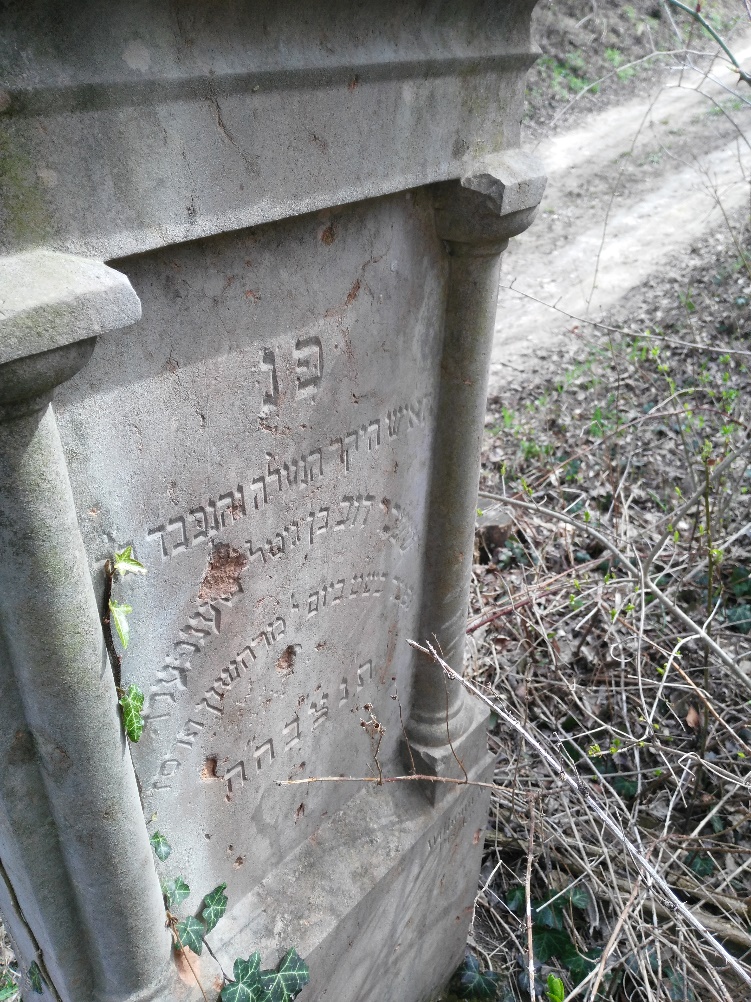 פ''טהא'ש ה'קר רהנכבד החשובכ''ה 'הודה שענפעלד ע''ה--' ד'ד נפש' בעל נעודהר' טהרה עזבת אותנוואנ' נשארת' ב'גונ' ובצער'דמעה בע'נ' ושבר בלב'ה'לד'ם הרכ'ם נקוד' ע'נ'םבמר 'בכו על קצר 'מ'ךנאקתם ושועתם רק עבורךגם העדה דקדרשה אשר'עצת הב'נת רהחזקתספלו בצע ' בוכ'ם מספ'ד'םלע'לו' נשמתך תמ'ם מתפלל'םכפסר ב'ום  מרחשון תר''פ לפםתנצב''ה--.---Itt nyugszikA drága, a megtisztelt a fontos főa rabbihoz hasonlatos Schönfeld Judit fiaNyugodjék békében._A lelkem társa, az üresség uraJaj, tiszta (ember) itt hagyott minketés én itt maradtam sóhajaimmal és fájdalmammal.Könny a szememben és törés a szívembenA zsenge gyermekek a szeme fényeiKeserűségben sírtok a rövid élete ámfeljajdultok és felkiáltottak csak miattaÉs a szent közösség is, amelyaz értelem és az erősség tanácsa szolnak csak fájdalommal sírnak és gyászolnakA fentlevő lelkedért igazak imádkoznak._Elhunyt Márhesván hónap 9. napján 660. (1899 tele)Legyen a lelke…(A verssorok kezdőbetűi az elhunyt nevét adják ki: Jehuda, Gitl fia.)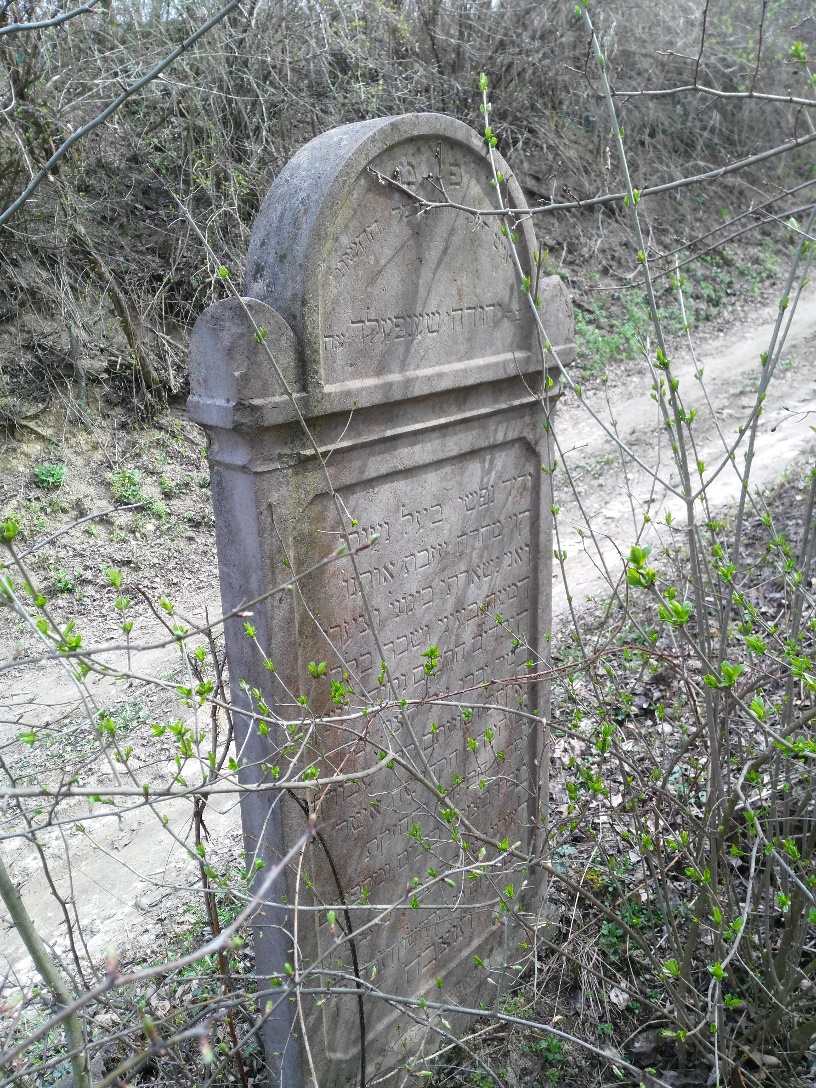 Itt nyugszikhier ruhetRosa Weisingergeborne Gansgestorben im 50stenLebensjahrFriede Ihren Ascheפ''כא'ש תם ו'שר 'רא אלוק'ם כלכה''ר מא'ר שענפעלד ע''הנפטר ב'ום שנ' של חג הסוקות חרעאל-מעוך 'ראת אלוקםאמצת לגדל בנ'ך'רא' אלוק'ם של'מ' אמונךרממת מאנש'ם רג'לםשהשאת כל בנות'ךעם ת''ח 'רא'ם ושל'מ'םנחת נחתת עמהםפר' 'ג'עך הנחלתםעל מרום קרת השפתסלכך 'הלך לפנ'ך צדקהדון כאשר תתן לבוראךתכצב''הItt nyugszikJámbor és egyenes férfi félte Istentélete minden napjánA rabbihoz hasonlatos Schönfeld MeirNyugodjék békében.Elhunyt Szukot ünnep (sátoros ünnep) második napján a (5) 671. évben (1910 késő ősz)_Bátorítottad félni Istenedet     (?)Örökbe fogadtad (bátorítottad) felnevelni fiadatfélik az Isten teljes bizalomaddal00kiemelkedtél az átlagos emberek közülmég kiházasítottad összes lányodat.A fáradságod gyümölcsét örökségbe hagytadezért előtted jár az igazságítéljen, ahogy a teremtőd adja._Legyen a lelke…(A sorok kezdőbetűi Meir Schönfeld nevet adják ki)פ''תהאשה ה'קרה החשובה הצכעוהאשת ח'ל עט'ת בעלה ובנ'האשת מו''ה שמואל קאראלעק נ'שהלכה לעולמה צצ'רה ל'מ'הב'ום ר' לחדש מרחשרן תרפ''ב-----.------------Itt nyugszikA drága, a fontos, a szerény asszonyderék asszony, férje és gyermekei dicsőségeA rabbi Karalél Sámuel (világosítson fénye) feleségeAki megtért a világba ifjú napjaibanMárhesván hónap 6. napján (5) 682. évében (1921 telélén)Legyen a lelke…פ''כהא'ש ה'קר תם ר'שר'רא אלק'ם וסר מרעהחבר ר' קלמן א''כבו'ם ז''לנפטר ד' כסלו ש'ת תרס''בתנצב''הItt nyugszikA drága, jámbor egyenes férfiIstenfélő, ki távol volt a rossztóla társ Kálmán Eichbaum úráldassék emlékeEltávozott Kiszlév hó 4-én (5) 662 évbenLegyen a lelke…hier ruhetKálmánn Eichbaumgeboren 1860gestorben den 15. nov. 1901.Friede seiner AscheGewidmet von Seiner GettinWeigszler Mári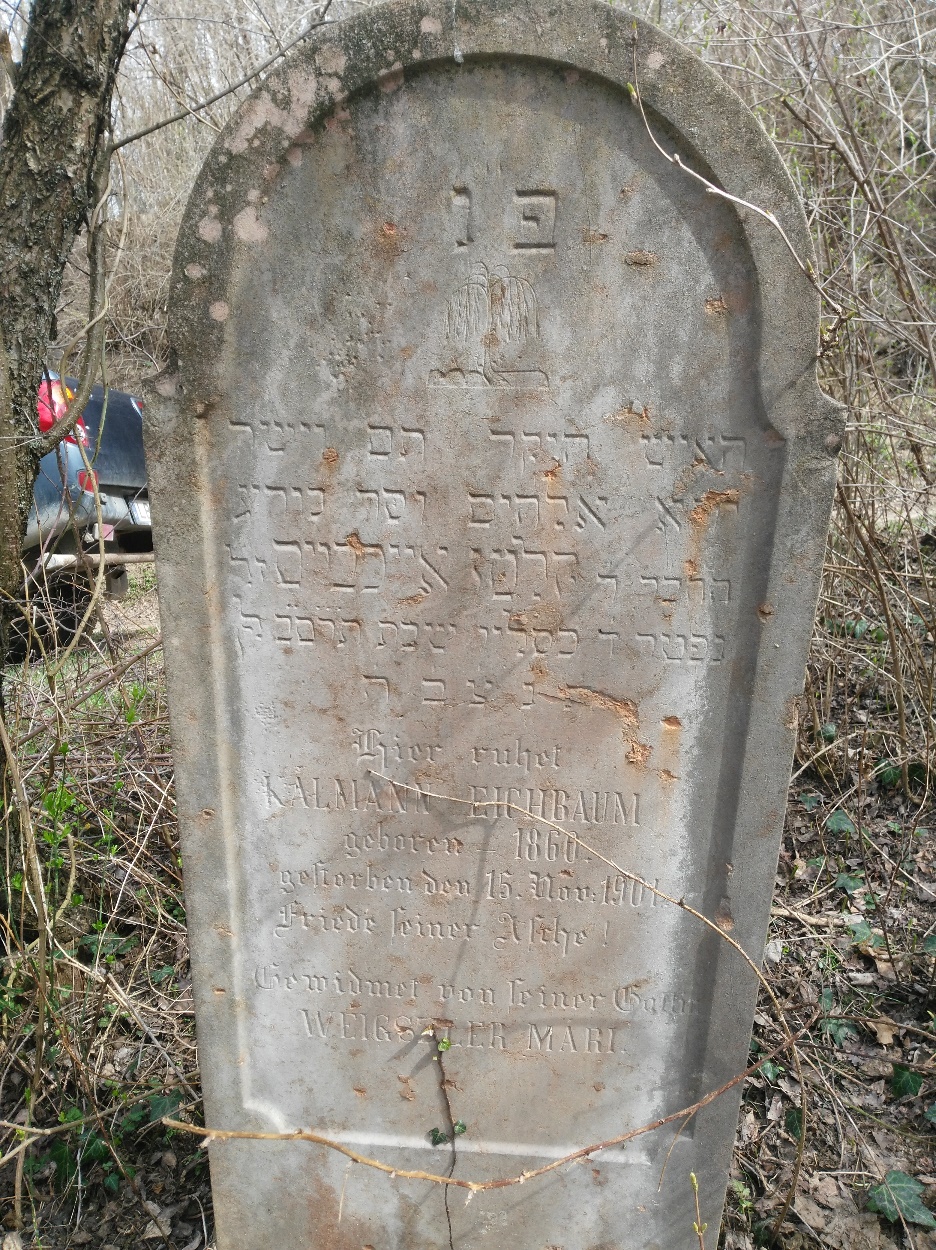 האשה החשובה מרתשרל אשת הח''ר אב'הםה'ממלער ע''ה 'כ ב'וםכ''ה כסל'ו תרע''דתנצב''הItt nyugszikA fontos asszony, Szerl asszony A társ Himmler Ábrahámfelesége, áldassék emléke.Meghalt Kiszlév hó 25-én (5) 674 évben (r.n.sz)_Itt nyugszik Himmler Sarolta asszonymeghalt 1913. december 27-énélt 43 évetLegyen a lelke…פ''כה'לד שעשוע'ם בנ'מ'ןזאב בן כה''ר 'הרדה שענפעלד ע''ז מ' כ'לה 'ח'ר?נפטר ב'רם בדר''ח אדרתרנ''א לפקתכצב''ה------.---------------Itt nyugszikA kedvenc gyermek BinjaminZeér a rabbihoz hasonlatos Jehu Schönfeld és párja Kila asszony fiaElment Ádár új hónapjának második napján (5) 651 évben (1891 tavasza) r.n.sz.Legyen a lelke…פכה'לד ה'קר שלמה המכ'נהזלמן בן כה''ר 'הרדה דעפעלד?ע''ז מ' כ'לה 'ח'ו ונפטרב'ום ב''ר לחודש אלול תרנ''בתנצב''הItt nyugszikA drága gyermek SlomaZelman a rabbihoz hasonlatos JehudSchönfeld és párja Kila asszony fiaElment Elul hónap 26. napján (5) 652. évben (r.n.sz) (1892 ősze)Legyen a lelke…פ''טה'לדהה'נדלבת מו''ה שמואלקאראלעםתנצב''הItt nyugszikA kislányHindla rabbi SmuelKaralek leányaLegyen a lelke…פ''הה'לד 'ששכר אברהמאו'טשמת בן ג' שנ'םשנת ת'נחתנצב''הItt nyugszika gyermek Abrahamovits Isszaharmeghalt 3 élvesena (5) 658. évben (1898)Legyen a lelke…Itt nyugszik Abrahamovits Bélameghalt szüleinek fájdalmára3 éves korában 1898. évbenBéke poraira.פ''םשנ' 'לד' ר' קלמןאסתרמתו בשמחת    שנת    תנצפ''נא''כב'וםש''נד'ל לאהתורהתרנ''ט לפקב''הItt nyugszanakEichbaum Kálmán úr két gyermekeEszter és Sindl LeaMeghaltak Szimhat Tóra Canaz (5) 659. évben (1898 telén)Legyen a lelkük…hier ruhen          die SchwesternEichbaumFriede ihren Ascheפ'כהחר אביגדוראבראהאמאו'טשנפטר ב'ום 'א תמוז תרפ''ח לע''זהאשה מ' קר'נדל ע''הנפטרה ב'ום ח' מרחשון תרפבItt nyugszanaka társ AvigdorAbrahamovitsElment támusz hó 11. napján (5) 688 évben (r.n.sz.) (1928 nyara)párjávala Krindel asszonnyalnyugodjék békébenelment Márhesvá hó 8. napján az (5) 682. évben (r.n.sz.) (1921 telén)Itt nyugszanak drága jó szülőinkAbrahamovits Fülöp1860-1928és nejeszül. Fleischmann Karolin1870-1921Legyen a lelkük…'וסף בן משהItt nyugszikBruhner József1856. július 18.1924. július 8.József, Mózes fia